Application FormMaternity Leave Post: Special Education Teacher (SET)Brannoxtown Community National SchoolPosition advertised: 15 September  -  Closing date: 28 September Start date: 01 November 2021Please Note:The application form must be emailed to the address specified on www.educationposts.ie:bcnsrecruitment@kwetb.ieThe completed form must arrive to the address on or before the date and time as specified in the advertisement:Tuesday, September 28th, 5pm.Canvassing will disqualify.DO NOT Send a Curriculum Vitae with this form.  You may be asked to provide a CV at a later stage of the recruitment process Enclose any certificates with this form. The successful candidate may be required to present original documents in relation to Teaching/other Qualifications prior to appointment.
	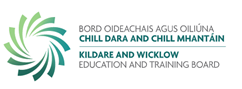 Brannoxtown Community National School
www.brannoxtowncns.iebrannoxtowncns@kwetb.ie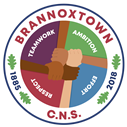 Applicant’s Name            Position applied forMaternity Leave, Brannoxtown CNS 
(Special Education Teacher, SET)Roll Number16817PDirector of SchoolsMr. Ken Scully, KWETBChairpersonMs. Deirdre O’ DonovanSchool Brannoxtown Community National School (CNS)AddressBrannockstown, KilcullenCountyCo. KildareEircodeW91 NY67For official use onlyReceived By:Date: Time:Short listing score:Personal DetailsPersonal DetailsPersonal DetailsPersonal DetailsNameHome AddressHome AddressMobile Telephone:Home AddressHome AddressOther Telephone:Home AddressHome AddressTeaching Council Registration: E-mail Address*Please insert teaching practice grades – if available*Please insert teaching practice grades – if available*Please insert teaching practice grades – if available*Please insert teaching practice grades – if available*Please insert teaching practice grades – if availableSchool NameAddressClass(es) taught DatesGradeFromToFromToFromToTeaching Experience - most recent first:                              Probated :      Yes   □     No       □Teaching Experience - most recent first:                              Probated :      Yes   □     No       □Teaching Experience - most recent first:                              Probated :      Yes   □     No       □Teaching Experience - most recent first:                              Probated :      Yes   □     No       □School NameAddressPosition heldDatesFromToFromToFromToPost(s) of Responsibility – Most recent first:Post(s) of Responsibility – Most recent first:Post(s) of Responsibility – Most recent first:Post(s) of Responsibility – Most recent first:School NameAddressPosition heldDatesFromToFromToFromToEducation Qualifications – most recent first:Include under graduate & post-graduate qualifications. The successful candidate may be asked to present original documentsEducation Qualifications – most recent first:Include under graduate & post-graduate qualifications. The successful candidate may be asked to present original documentsEducation Qualifications – most recent first:Include under graduate & post-graduate qualifications. The successful candidate may be asked to present original documentsEducation Qualifications – most recent first:Include under graduate & post-graduate qualifications. The successful candidate may be asked to present original documentsQualificationAwarding University, College or InstituteOverall GradeYear of AwardMost relevant courses taken/Professional Development– most recent first: Other Relevant employment experience - most recent first:Other Relevant employment experience - most recent first:Other Relevant employment experience - most recent first:Other Relevant employment experience - most recent first:Employer/ProjectPositionDutiesDatesFromToFromToFromTo   Areas of special interest – curricular /other   Areas of special interest – curricular /otherArea Expertise/Experience1. What is your understanding of the Community National School model? 
How does it differ from other patronage models?
Not more than 150 words.2. Why are you applying for this position in a new, start-up primary school? 
Not more than 150 words.3. What planning and teaching strategies do you think are especially appropriate in a multigrade junior room setting? Not more than 150 words.4. How do you plan for and teach children with special needs? 
How do you differentiate your teaching for all children? Not more than 150 words.5. What are the most significant strengths and qualities 
that you would bring to this position?Not more than 150 words.6. Additional information to support your application.Not more than 150 words.Referees: Names & Contact DetailsNote:Please include at least two referees who know you in a professional capacity.Close relatives and friends should not be listed as referees.Referees: Names & Contact DetailsNote:Please include at least two referees who know you in a professional capacity.Close relatives and friends should not be listed as referees.Referees: Names & Contact DetailsNote:Please include at least two referees who know you in a professional capacity.Close relatives and friends should not be listed as referees.Referees: Names & Contact DetailsNote:Please include at least two referees who know you in a professional capacity.Close relatives and friends should not be listed as referees.Referee 1 (professional)Referee 1 (professional)Referee 2 (Professional)Referee 2 (Professional)Name NameRoleRoleAddress AddressPhone Number 1:Phone Number 1:Phone Number 2:Phone Number 2:Email:Email:Referee 3 (professional)Referee 3 (professional)Note:If it is not possible for you to include your  electronic signature below, please type your name and add the following statement underneath your name:I enter my name electronically in place of my signature and I agree to be bound by the terms set-out herein.Note:If it is not possible for you to include your  electronic signature below, please type your name and add the following statement underneath your name:I enter my name electronically in place of my signature and I agree to be bound by the terms set-out herein.Name Note:If it is not possible for you to include your  electronic signature below, please type your name and add the following statement underneath your name:I enter my name electronically in place of my signature and I agree to be bound by the terms set-out herein.Note:If it is not possible for you to include your  electronic signature below, please type your name and add the following statement underneath your name:I enter my name electronically in place of my signature and I agree to be bound by the terms set-out herein.RoleNote:If it is not possible for you to include your  electronic signature below, please type your name and add the following statement underneath your name:I enter my name electronically in place of my signature and I agree to be bound by the terms set-out herein.Note:If it is not possible for you to include your  electronic signature below, please type your name and add the following statement underneath your name:I enter my name electronically in place of my signature and I agree to be bound by the terms set-out herein.Address Note:If it is not possible for you to include your  electronic signature below, please type your name and add the following statement underneath your name:I enter my name electronically in place of my signature and I agree to be bound by the terms set-out herein.Note:If it is not possible for you to include your  electronic signature below, please type your name and add the following statement underneath your name:I enter my name electronically in place of my signature and I agree to be bound by the terms set-out herein.Phone Number 1:Note:If it is not possible for you to include your  electronic signature below, please type your name and add the following statement underneath your name:I enter my name electronically in place of my signature and I agree to be bound by the terms set-out herein.Note:If it is not possible for you to include your  electronic signature below, please type your name and add the following statement underneath your name:I enter my name electronically in place of my signature and I agree to be bound by the terms set-out herein.Phone Number 2:Note:If it is not possible for you to include your  electronic signature below, please type your name and add the following statement underneath your name:I enter my name electronically in place of my signature and I agree to be bound by the terms set-out herein.Note:If it is not possible for you to include your  electronic signature below, please type your name and add the following statement underneath your name:I enter my name electronically in place of my signature and I agree to be bound by the terms set-out herein.Email:Note:If it is not possible for you to include your  electronic signature below, please type your name and add the following statement underneath your name:I enter my name electronically in place of my signature and I agree to be bound by the terms set-out herein.Note:If it is not possible for you to include your  electronic signature below, please type your name and add the following statement underneath your name:I enter my name electronically in place of my signature and I agree to be bound by the terms set-out herein.